Eletrocardiografia Clínica – EMED UFOP - Programação 2018/2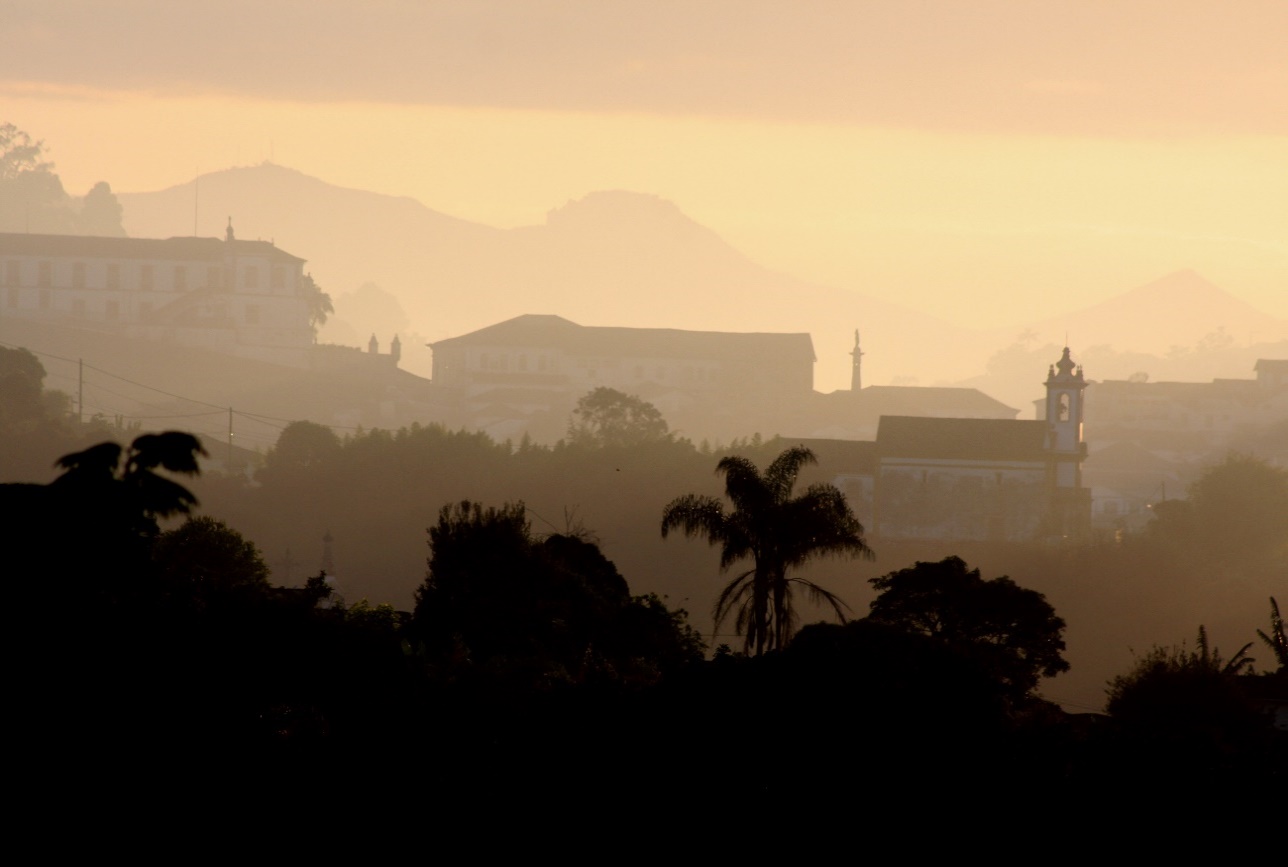 AULASDATASTEMA113/8INTRODUÇÃO220/8AS BASES DO ECG327/8O ECG NORMAL403/9BLOQUEIOS DE RAMO510/9FIBRILAÇÃO ATRIAL617/9BLOQUEIOS  ÁTRIO-VENTRICULARES7    24/9SOBRECARGAS801/10AVALIAÇÃO I98/10EXTRASSISTOLIA1015/10PRÉ-EXCITAÇÃO1122/10MISCELÂNIA 1229/10TAQUIARRITMIAS1305/11CORONARIOPATIA I1412/11CORONARIOPATIA II1519/11AVALIAÇÃO II